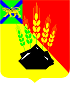   ДУМАМИХАЙЛОВСКОГО МУНИЦИПАЛЬНОГО РАЙОНА  Р Е Ш Е Н И Е с. Михайловка_____________                                                                                          ____________Об утверждении Положения о муниципально-частном партнерстве в Михайловском муниципальном районеВ соответствии с Федеральным законом от 13.07.2015 № 224-ФЗ «О государственно-частном партнерстве, муниципально-частном партнерстве РФ и внесении изменений в отдельные законодательные акты РФ» и на основании Устава Михайловского муниципального района, Дума Михайловского муниципального районаРЕШИЛА: 	1.Утвердить Положение о муниципально-частном партнерстве в Михайловском муниципальном районе (Приложение № 1).3. Настоящее решение вступает в силу со дня его опубликования.Председатель Думы Михайловского муниципального района                                 В.В. Ломовцев                                                            Приложение № 1к решению Думы Михайловскогомуниципального районаот __________ №_______Положение о муниципально-частном партнерстве в Михайловском муниципальном районе1. Общие положения1.1. Положение о муниципально-частном партнерстве (далее - Положение) определяет организационные и правовые основы правового регулирования отношений, возникающих в связи с подготовкой проекта муниципально-частного партнерства, заключением, исполнением и прекращением соглашения о муниципально-частном партнерстве в Михайловском муниципальном районе.1.2. Положение разработано в целях определения полномочий органов местного самоуправления Михайловского муниципального района в сфере муниципально-частного партнёрства.1.3. Понятия, используемые в настоящем Положении, используются в значениях, указанных в Федеральном законе от 13.07.2015 № 224-ФЗ «О государственно-частном партнерстве, муниципально-частном партнерстве РФ и внесении изменений в отдельные законодательные акты РФ» (далее Федеральный закон № 224-ФЗ).2. Полномочия органов местного самоуправления в сфере муниципально-частного партнёрства2.1. К полномочиям главы Михайловского муниципального района в сфере муниципально-частного партнерства относится принятие решения о реализации проекта муниципально-частного партнерства (далее – проект), если публичным партнером является администрация Михайловского муниципального района (далее – администрация района) либо планируется проведение совместного конкурса с участием муниципального района (за исключением случая, в котором планируется проведение совместного конкурса с участием Российской Федерации, субъекта Российской Федерации), а также осуществление иных полномочий, предусмотренных Федеральным законом № 224-ФЗ, другими федеральными законами и нормативными правовыми актами Российской Федерации, нормативными правовыми актами Приморского края, Уставом Михайловского муниципального района и правовыми актами администрации Михайловского муниципального района.2.2. Глава Михайловского муниципального района определяет орган местного самоуправления, уполномоченный на осуществление следующих полномочий (далее – уполномоченный орган):1) обеспечение координации деятельности органов местного самоуправления Михайловского муниципального района при реализации проекта муниципально-частного партнерства;2) согласование конкурсной документации для проведения конкурсов на право заключения соглашения о муниципально-частном партнерстве;3) осуществление мониторинга реализации соглашения о муниципально-частном партнерстве;4) содействие в защите прав и законных интересов администрации района и частных партнеров в процессе реализации соглашения о муниципально-частном партнерстве;5) ведение реестра заключенных соглашений о муниципально-частном партнерстве;6) обеспечение открытости и доступности информации о соглашении о муниципально-частном партнерстве;7) представление в региональный орган результатов мониторинга реализации соглашения о муниципально-частном партнерстве;8) осуществление иных полномочий, предусмотренных Федеральным законом № 224-ФЗ, другими федеральными законами и нормативными правовыми актами Российской Федерации, нормативными правовыми актами Приморского края, Уставом Михайловского муниципального района и правовыми актами администрации Михайловского муниципального района.2.3. Глава Михайловского муниципального района направляет в орган исполнительной власти Приморского края, определенный высшим исполнительным органом государственной власти Приморского края (далее – региональный уполномоченный орган), проект для проведения оценки эффективности проекта и определения его сравнительного преимущества.3. Разработка предложения о реализации проекта муниципально-частного партнерства	3.1. В случае, если инициатором проекта выступает администрация района, она обеспечивает разработку предложения о реализации проекта муниципально-частного партнерства (далее - предложение о реализации проекта) в соответствии с требованиями, установленными Федеральным законом № 224-ФЗ, и направляет такое предложение на рассмотрение в уполномоченный орган Приморского края.3.2. Лицо, которое в соответствии с Федеральным законом № 224-ФЗ может быть частным партнером, вправе обеспечить разработку предложения о реализации проекта и направить предложение о реализации проекта в администрацию района. При этом лицо, обеспечившее разработку предложения о реализации проекта (далее - инициатор проекта), одновременно с направлением такого предложения предоставляет выданную банком или иной кредитной организацией независимую гарантию (банковскую гарантию) в объеме не менее чем пять процентов объема прогнозируемого финансирования проекта. До направления указанного предложения между инициатором проекта и администрацией района допускается проведение предварительных переговоров, связанных с разработкой предложения о реализации проекта, в порядке, установленном федеральным органом исполнительной власти, уполномоченным на осуществление государственной политики в области инвестиционной деятельности.3.3. Предложение о реализации проекта разрабатывается по форме, установленной Правительством Российской Федерации, и должно содержать:1) описание проекта и обоснование его актуальности;2) цели и задачи реализации проекта, определяемые с учетом целей и задач, которые предусмотрены документами стратегического планирования;3) сведения о публичном партнере;4) проект соглашения, включающий в себя существенные условия, предусмотренные статьей 12 Федерального закона № 224-ФЗ, и иные не противоречащие законодательству Российской Федерации условия;5) срок реализации проекта или порядок определения такого срока;6) оценку возможности получения сторонами соглашения дохода от реализации проекта;7) прогнозируемый объем финансирования проекта, в том числе прогнозируемый объем финансирования проекта за счет средств бюджетов бюджетной системы Российской Федерации, и объем частного финансирования, в том числе необходимый объем собственных средств частного партнера и (или) необходимый объем заемного финансирования, а также планируемый срок погашения кредитов и займов в случае, если предусматривается заемное финансирование;8) описание рисков (при их наличии), связанных с реализацией проекта;9) сведения об эффективности проекта и обоснование его сравнительного преимущества;10) иные определенные Правительством Российской Федерации сведения.3.4. В срок, не превышающий девяноста дней со дня поступления указанного предложения, администрация района обязана рассмотреть такое предложение в порядке, установленном Правительством Российской Федерации, и принять одно из следующих решений:1) о направлении предложения о реализации проекта на рассмотрение в региональный уполномоченный орган в целях оценки эффективности и определения его сравнительного преимущества;2) о невозможности реализации проекта.3.5. При рассмотрении предложения о реализации проекта администрация района в срок, не превышающий девяноста дней со дня поступления предложения о реализации проекта, вправе запросить у инициатора проекта дополнительные материалы и документы, проводить переговоры с инициатором проекта, в порядке, установленном федеральным органом исполнительной власти, уполномоченным на осуществление государственной политики в области инвестиционной деятельности. По результатам изучения направленных инициатором проекта материалов и документов и проведения переговоров содержание предложения о реализации проекта может быть изменено до принятия решений, указанных в п. 3.4. Положения, по согласию инициатора проекта и публичного партнера. Итоги предварительных переговоров и (или) переговоров (в случае, если эти переговоры были проведены), включающих принятие решения об изменении содержания предложения о реализации проекта, оформляются протоколом, который должен быть подписан администрацией района и инициатором проекта и составлен в двух экземплярах. Невключение в протокол решений об изменении содержания предложений о реализации проекта не допускается.3.6. Решение администрации района о невозможности реализации проекта должно быть мотивированным и принимается по следующим основаниям:1) предложение о реализации проекта не соответствует принципам муниципально-частного партнерства;2) предложение о реализации проекта не соответствует установленной Правительством Российской Федерации форме;3) содержание проекта не соответствует установленным п. 3.3. Положения требованиям к содержанию проекта;4) эксплуатация, и (или) техническое использование, и (или) передача в частную собственность объекта соглашения не допускаются в соответствии с федеральным законом, законом Приморского края и (или) правовым актом администрации района;5) заключение соглашения в отношении указанного в предложении о реализации проекта объекта соглашения не допускается или в отношении этого объекта уже имеются заключенные соглашения;6) отсутствие средств на реализацию проекта;7) у администрации района отсутствует право собственности на указанный в предложении о реализации проекта объект;8) указанный в предложении о реализации проекта объект является несвободным от прав третьих лиц;9) указанный в предложении о реализации проекта объект не требует реконструкции либо создание указанного в предложении о реализации проекта объекта не требуется;10) инициатор проекта отказался от ведения переговоров по изменению условий предложения о реализации проекта либо в результате переговоров стороны не достигли согласия по этим условиям.3.7. В случае, если администрацией района принято решение о направлении предложения о реализации проекта на рассмотрение в региональный уполномоченный орган в целях оценки эффективности проекта и определения его сравнительного преимущества, администрация района в срок, не превышающий десяти дней со дня принятия такого решения, направляет предложение о реализации проекта, а также копии протоколов предварительных переговоров и (или) переговоров (в случае, если эти переговоры были проведены) на рассмотрение в региональный уполномоченный орган.3.8. В срок, не превышающий десяти дней со дня принятия одного из предусмотренных п. 3.4 Положения решений, администрация района направляет данное решение, а также оригиналы протокола предварительных переговоров и (или) переговоров (в случае, если эти переговоры были проведены) инициатору проекта и размещает данное решение, предложение о реализации проекта и указанные протоколы переговоров на официальном сайте администрации района в информационно-телекоммуникационной сети "Интернет".4. Принятие решения о реализации проекта муниципально-частного партнерства4.1. Решение о реализации проекта принимается главой Михайловского муниципального района при наличии положительного заключения регионального уполномоченного органа в срок, не превышающий шестидесяти дней со дня получения положительного заключения.4.2. Решением о реализации проекта утверждаются, за исключением случаев, предусмотренных п. 4.3. Положения:1) цели и задачи реализации такого проекта;2) публичный партнер, а также перечень органов и юридических лиц, выступающих на стороне публичного партнера, в случае, если предполагается передача отдельных прав и обязанностей публичного партнера таким органам и юридическим лицам;3) существенные условия соглашения;4) значения критериев эффективности проекта и значения показателей его сравнительного преимущества, на основании которых получено положительное заключение уполномоченного органа;5) критерии конкурса и параметры критериев конкурса;6) конкурсная документация или порядок и сроки ее утверждения;7) сроки проведения конкурса на право заключения соглашения или в случае проведения совместного конкурса - соглашений;8) срок и порядок размещения на официальном сайте Российской Федерации в информационно-телекоммуникационной сети "Интернет" для размещения информации о проведении торгов, определенном Правительством Российской Федерации, сообщения о проведении открытого конкурса;10) порядок и сроки заключения соглашения (в случае проведения совместного конкурса - соглашений);11) состав конкурсной комиссии и порядок его утверждения.4.3. В случае, если решение о реализации проекта принято на основании предложения о реализации проекта, подготовленного инициатором проекта, данным решением утверждаются:1) цели и задачи реализации такого проекта;2) публичный партнер, а также перечень органов и юридических лиц, выступающих на стороне публичного партнера, в случае, если предполагается передача отдельных прав и обязанностей публичного партнера таким органам и юридическим лицам;3) существенные условия соглашения.4.4. В случае, если при реализации соглашения планируется использование средств бюджетов бюджетной системы Российской Федерации, заключение соглашения на срок, превышающий срок действия соответствующего закона (соответствующего решения) о бюджете на очередной финансовый год и плановый период, осуществляется с учетом требований бюджетного законодательства Российской Федерации.4.5. В случае, если при реализации проекта планируется использование средств бюджетов бюджетной системы Российской Федерации, решение о реализации проекта может быть принято только при условии, что использование таких средств предусмотрено федеральными законами и (или) нормативными правовыми актами Российской Федерации, законами и (или) иными нормативными правовыми актами субъектов Российской Федерации, муниципальными правовыми актами.4.6. В случае, если при осуществлении частным партнером деятельности, предусмотренной проектом, реализация частным партнером производимых им товаров, выполняемых работ, оказываемых услуг осуществляется по регулируемым ценам (тарифам) и (или) с учетом установленных надбавок к ним, по решению администрации района о заключении соглашения могут устанавливаться долгосрочные параметры регулирования деятельности частного партнера, согласованные соответственно с органами государственной власти Приморского края, осуществляющими в соответствии с законодательством Российской Федерации регулирование цен (тарифов).4.7. На основании решения о реализации проекта администрация района в срок, не превышающий ста восьмидесяти дней со дня принятия данного решения, обеспечивает организацию и проведение конкурса на право заключения соглашения в соответствии с Федеральным законом № 224-ФЗ, за исключением случаев, предусмотренных п.п. 4.8. - 4.10.4.8. В случае, если решение о реализации проекта принято на основании предложения о реализации проекта, подготовленного инициатором проекта, администрация района в срок, не превышающий десяти дней со дня принятия указанного решения, размещает на официальном сайте Российской Федерации в информационно-телекоммуникационной сети "Интернет" для размещения информации о проведении торгов, определенном Правительством Российской Федерации, и на официальном сайте администрации района в информационно-телекоммуникационной сети "Интернет" указанное решение в целях принятия заявлений в письменной форме от иных лиц о намерении участвовать в конкурсе на право заключения соглашения на условиях, предусмотренных указанным решением.4.9. В случае, если в течение сорока пяти дней с момента размещения указанного в п. 4.8. Положения решения о реализации проекта на официальном сайте Российской Федерации в информационно-телекоммуникационной сети "Интернет" для размещения информации о проведении торгов, определенном Правительством Российской Федерации, от иных лиц не поступили в администрацию района заявления в письменной форме о намерении участвовать в конкурсе на право заключения соглашения с приложением выданной банком или иной кредитной организацией независимой гарантии (банковской гарантии) в объеме не менее чем пять процентов прогнозируемого финансирования либо если такие заявления в письменной форме об этом намерении поступили от лиц, не соответствующих требованиям, предъявляемых к частному партнёру, администрация района принимает решение о заключении соглашения с инициатором проекта без проведения конкурса и устанавливает срок подписания соглашения.4.10. В случае, если в течение сорока пяти дней с момента размещения указанного в п. 4.8. Положения решения о реализации проекта на официальном сайте Российской Федерации в информационно-телекоммуникационной сети "Интернет" для размещения информации о проведении торгов, определенном Правительством Российской Федерации, от иных лиц поступили заявления в письменной форме о намерении участвовать в конкурсе на право заключения соглашения с приложением выданной банком или иной кредитной организацией независимой гарантии (банковской гарантии) в объеме не менее чем пять процентов прогнозируемого финансирования и хотя бы одно из указанных лиц соответствует требованиям, предъявляемым к частному партнёру, администрация района в срок, не превышающий ста восьмидесяти дней со дня окончания сбора заявлений в письменной форме о намерении участвовать в конкурсе на право заключения соглашения, обеспечивает организацию и проведение конкурса на право заключения соглашения.4.11. Форма заявления о намерении участвовать в конкурсе на право заключения соглашения и порядок его направления утверждаются Правительством Российской Федерации.5. Информация о проекте муниципально-частного партнерства2. Размещению на официальном сайте администрации района в информационно-телекоммуникационной сети "Интернет" подлежит следующая информация:1) информация о проекте;2) решение о реализации проекта;3) реестр соглашений о муниципально-частном партнерстве;4) результаты мониторинга реализации соглашения;5) отчеты о результатах проверок исполнения частным партнером обязательств по соглашению;6) конкурсная документация и информация о порядке проведения конкурсных процедур;7) иная информация, подлежащая размещению в соответствии с Федеральным законом № 224-ФЗ6.Заключение, изменение, прекращение соглашения о муниципально-частном партнерстве6.1. Соглашение заключается с победителем конкурса на право заключения соглашения или с иным лицом, имеющим право на заключение такого соглашения в соответствии с Федеральным законом № 224-ФЗ.6.2. В соглашение могут быть внесены изменения при наличии согласия администрации района и частного партнера. В соглашение могут быть внесены изменения по основаниям, предусмотренным Федеральным законом № 224-ФЗ.6.3. Соглашение прекращается:1) по истечении срока действия;2) по соглашению сторон;3) в случае досрочного расторжения по решению суда;4) по иным основаниям, предусмотренным соглашением.7. Осуществление контроля за исполнением соглашения о муниципально-частном партнерстве7.1. Контроль исполнения соглашения осуществляется администрацией района, органами и юридическими лицами, выступающими на стороне в целях выявления нарушений частным партнером условий соглашения, а также предотвращения таких нарушений.7.2. Администрация района осуществляет контроль соблюдения частным партнером условий соглашения, в том числе исполнения обязательств по соблюдению сроков проектирования, создания объекта соглашения, финансированию создания объекта соглашения, обеспечению соответствия технико-экономических показателей объекта соглашения установленным соглашением технико-экономическим показателям, осуществлению деятельности, предусмотренной соглашением, эксплуатации объекта соглашения в соответствии с целями, установленными соглашением, а также достижения значений критериев эффективности проекта и значений показателей его сравнительного преимущества, на основании которых получено положительное заключение уполномоченного органа.7.3. Администрация района не вправе:1) вмешиваться в осуществление хозяйственной деятельности частного партнера;2) разглашать сведения, отнесенные соглашением к сведениям конфиденциального характера либо являющиеся коммерческой или государственной тайной.7.4. Контроль исполнения соглашения, в том числе соблюдения частным партнером условий соглашения, осуществляется администрацией района в порядке, установленном Правительством Российской Федерации.7.5. Акт о результатах контроля подлежит размещению на официальном сайте администрации района в информационно-телекоммуникационной сети "Интернет". 